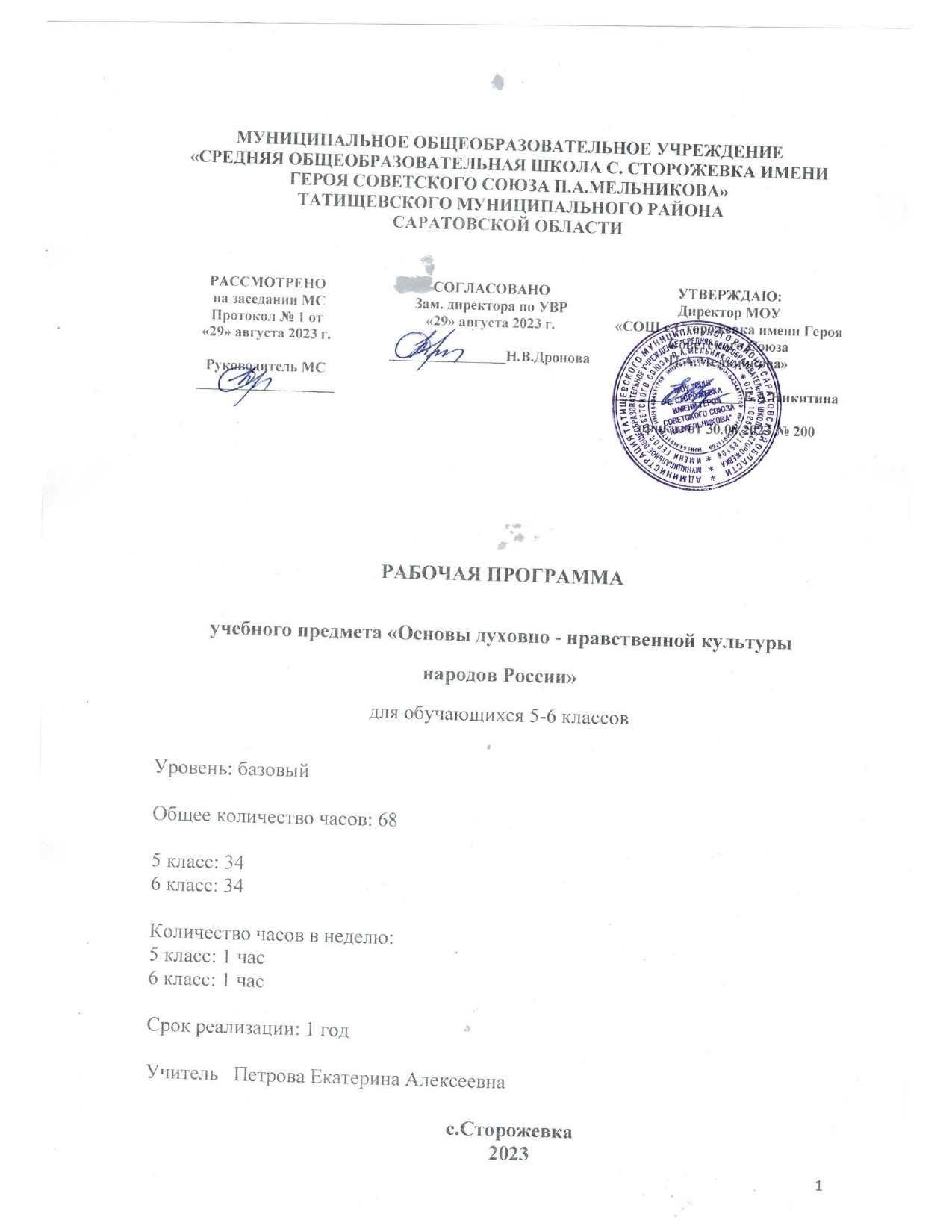 Пояснительная запискаПрограмма по предметной области «Основы духовно-нравственной культуры народов России» (далее —  ОДНКНР) для 5—6 классов образовательных организаций составлена в соответствии с:- требованиями Федерального государственного образовательного стандарта основного общего образования (ФГОС ООО) (утверждён приказом Министерства просвещения Российской Федерации от 31 мая 2021 г. № 287);- требованиями к результатам освоения программы основного общего образования (личностным, метапредметным, предметным);  - основными подходами к развитию и формированию универсальных учебных действий (УУД) для основного общего образования..Целями изучения учебного курса являются:- формирование общероссийской гражданской идентичности обучающихся через изучение культуры (единого культурного пространства) России в контексте процессов этноконфессионального согласия и взаимодействия, взаимопроникновенияи мирного сосуществования народов, религий, национальных культур;- создание условий для становления у обучающихся мировоззрения на основе традиционных российских духовно-нравственных ценностей, ведущих к осознанию своей принадлежности к многонациональному народу Российской Федерации;- формирование и сохранение уважения к ценностям и убеждениям представителей разных национальностей и вероисповеданий, а также способности к диалогу с представителями других культур и мировоззрений;- идентификация собственной личности как полноправного субъекта культурного, исторического и цивилизационного развития страны.Цели курса определяют следующие задачи:- овладение предметными компетенциями, имеющими преимущественное значение для формирования гражданской идентичности обучающегося; - приобретение и усвоение знаний о нормах общественной морали и нравственности как основополагающих элементах духовной культуры современного общества;- развитие представлений о значении духовно-нравственных ценностей и нравственных норм для достойной жизни личности, семьи, общества, ответственного отношения к будущему отцовству и материнству;- становление компетенций межкультурного взаимодействия как способности и готовности вести межличностный, межкультурный, межконфессиональный диалог при осознании и сохранении собственной культурной идентичности;- формирование основ научного мышления обучающихся через систематизацию знаний и представлений, полученных на уроках литературы, истории, изобразительного искусства, музыки;- обучение рефлексии собственного поведения и оценке поведения окружающих через развитие навыков обоснованных нравственных суждений, оценок и выводов;- воспитание уважительного и бережного отношения к историческому, религиозному и культурному наследию народов России;- содействие осознанному формированию мировоззренческих ориентиров, основанных на приоритете традиционных российских духовно-нравственных ценностей;- формирование патриотизма как формы гражданского самосознания через понимание роли личности в истории и культуре, осознание важности социального взаимодействия, гражданской идентичности для процветания общества в целом.В целях реализации настоящей программы на изучение курса на уровне основного общего образования отводится 34 часа на каждый учебный год, не менее 1 учебного часа в неделю.Содержание учебного курса «Основы духовно- нравственной культуры народов России»5 класс (34 ч.)Тематический блок 1. «Россия – наш общий дом»Тема 1. Зачем изучать курс «Основы духовно-нравственной культуры народов России»?Формирование и закрепление гражданского единства. Родина и Отечество. Традиционные ценности и ролевые модели. Традиционная семья. Всеобщий характер морали и нравственности. Русский язык и единое культурное пространство. Риски и угрозы духовно-нравственной культуре народов России.Тема 2. Наш дом — Россия.Россия — многонациональная страна. Многонациональный народ Российской Федерации. Россия как общий дом. Дружба народов.Тема 3. Язык и история.Что такое язык? Как в языке народа отражается его история? Язык как инструмент культуры. Важность коммуникации между людьми. Языки народов мира, их взаимосвязь.Тема 4. Русский язык — язык общения и язык возможностей. Русский язык — основа российской культуры.  Как складывался русский язык: вклад народов России в его развитие. Русский язык как культурообразующий проект и язык межнационального общения. Важность общего языка для всех народовРоссии. Возможности, которые даёт русский язык.Тема 5. Истоки родной культуры.Что такое культура. Культура и природа. Роль культуры в жизни общества. Многообразие культур и его причины. Единство культурного пространства России.Тема 6. Материальная культура.Материальная культура: архитектура, одежда, пища, транспорт, техника. Связь между материальной культурой и духовно-нравственными ценностями общества.Тема 7. Духовная культура.Духовно-нравственная культура. Искусство, наука, духовность. Мораль, нравственность, ценности. Художественное осмысление мира. Символ и знак. Духовная культура как реализация ценностей.Тема 8. Культура и религия.Религия и культура. Что такое религия, её роль в жизни общества и человека. Государствообразующие религии России. Единство ценностей в религиях России.Тема 9. Культура и образование.Зачем нужно учиться? Культура как способ получения нужных знаний. Образование как ключ к социализации и духовно-нравственному развитию человека.Тема 10. Многообразие культур России (практическое занятие).Единство культур народов России. Что значит быть культурным человеком? Знание о культуре народов России. Тематический блок 2. «Семья и духовно-нравственные ценности»Тема 11. Семья — хранитель духовных ценностей.Семья — базовый элемент общества. Семейные ценности, традиции и культура. Помощь сиротам как духовно-нравственный долг человека.Тема 12. Родина начинается с семьи.История семьи как часть истории народа, государства, человечества. Как связаны Родина и семья? Что такое Родина и Отечество?Тема 13. Традиции семейного воспитания в России.Семейные традиции народов России.  Межнациональные семьи. Семейное воспитание как трансляция ценностей.Тема 14. Образ семьи в культуре народов России. Произведения устного поэтического творчества (сказки, поговорки и т.д.) о семье и семейных обязанностях.  Семья в литературе и произведениях разных видов искусства.Тема 15. Труд в истории семьи.Социальные роли в истории семьи.  Роль домашнего труда.Роль нравственных норм в благополучии семьи.Тема 16. Семья в современном мире (практическое занятие). Рассказ о своей семье (с использованием фотографий, книг,писем и др.). Семейное древо. Семейные традиции. Тематический блок 3.«Духовно-нравственное богатство личности»Тема 17. Личность, общество, культура.Что делает человека человеком? Почему человек не может жить вне общества. Связь между обществом и культурой как реализация духовно-нравственных ценностей.Тема 18. Духовный мир человека. Человек - творец культуры.  Культура как духовный мир человека.  Мораль.  Нравственность. Патриотизм. Реализация ценностей в культуре. Творчество: что это такое? Границы творчества. Традиции и новации в культуре. Границы культур. Созидательный труд. Важность труда как творческой деятельности, как реализации.Тема 19. Личность и духовно-нравственные ценности. Мораль и нравственность в жизни человека. Взаимопомощь,сострадание, милосердие, любовь, дружба, коллективизм, патриотизм, любовь к близким.Тематический блок 4.«Культурное единство России»Тема 20. Историческая память как духовно-нравственная ценность.Что такое история и почему она важна?  История семьи - часть истории народа, государства, человечества. Важность исторической памяти, недопустимость её фальсификации. Преемственность поколений.Тема 21. Литература как язык культуры.Литература как художественное осмысление действительности. От сказки к роману. Зачем нужны литературные произведения? Внутренний мир человека и его духовность.Тема 22. Взаимовлияние культур.Взаимодействие культур. Межпоколенная и межкультурная трансляция. Обмен ценностными установками и идеями. Примеры межкультурной коммуникации как способ формирования общих духовно-нравственных ценностей.Тема 23. Духовно-нравственные ценности российского народа. Жизнь, достоинство, права и свободы человека, патриотизм, гражданственность, служение Отечеству и ответственность за его судьбу, высокие нравственные идеалы, крепкая семья, созидательный труд, приоритет духовного над материальным, гуманизм, милосердие, справедливость, коллективизм, взаимопомощь, историческая память и преемственность поколений, единство народов России.Тема 24. Регионы России: культурное многообразие. Исторические и социальные причины культурного разнообразия. Каждый регион уникален. Малая Родина — часть общего Отечества.Тема 25. Праздники в культуре народов России.Что такое праздник? Почему праздники важны.  Праздничные традиции в России. Народные праздники как память культуры, как воплощение духовно-нравственных идеалов.Тема 26. Памятники архитектуры в культуре народов России.Памятники как часть культуры: исторические, художественные, архитектурные. Культура как память. Музеи. Храмы. Дворцы. Исторические здания как свидетели истории. Архитектура и духовно-нравственные ценности народов России.Тема 27. Музыкальная культура народов России.Музыка. Музыкальные произведения. Музыка как форма выражения эмоциональных связей   между   людьми.   Народные инструменты. История народа в его музыке и инструментах.Тема 28. Изобразительное искусство народов России.Художественная реальность. Скульптура: от религиозных сюжетов к современному искусству. Храмовые росписи и фольклорные орнаменты. Живопись, графика. Выдающиеся художники разных народов России.Тема 29.  Фольклор и литература народов России. Пословицы и поговорки. Эпос и сказка. Фольклор как отражение истории народа и его ценностей, морали и нравственности.  Национальная литература.  Богатство культуры народа в его литературе.Тема 30. Бытовые традиции народов России: пища, одежда, дом (практическое занятие).Рассказ о бытовых традициях своей семьи, народа, региона. Доклад с использованием разнообразного зрительного ряда и других источников.Тема 31. Культурная карта России (практическое занятие).География   культур   России.   Россия   как   культурная   карта.Описание регионов в соответствии с их особенностями. Тема 32. Единство страны — залог будущего России.Россия — единая страна. Русский мир. Общая история, сходство культурных традиций, единые духовно-нравственные ценности народов России.6 класс (34 ч.)Тематический блок 1. «Культура как социальность»Тема 1. Мир культуры: его структура.Культура как форма социального взаимодействия.  Связь между миром материальной культуры и социальной структурой общества. Расстояние и образ жизни людей. Научно-технический прогресс как один из источников формирования социального облика общества.Тема 2. Культура России: многообразие регионов.Территория России. Народы, живущие в ней. Проблемы культурного взаимодействия в обществе с многообразием культур. Сохранение и поддержка принципов толерантности и уважения ко всем культурам народов России.Тема 3. История быта как история культуры.Домашнее хозяйство и его типы.  Хозяйственная деятельность народов России в разные исторические периоды. Многообразие культурных укладов как результат исторического раз вития народов России.Тема 4. Прогресс: технический и социальный. Производительность труда. Разделение труда. Обслуживающий и производящий труд. Домашний труд и его механизация. Что такое технологии и как они влияют на культуру и ценности общества?Тема 5. Образование в культуре народов России. Представление об основных этапах в истории образования.Ценность знания. Социальная обусловленность различных видов образования. Важность образования для современного мира. Образование как трансляция культурных смыслов, как способ передачи ценностей.Тема 6. Права и обязанности человека.Права и обязанности человека в культурной традиции народов России. Права и свободы человека и гражданина, обозначенные в Конституции Российской Федерации.Тема 7. Общество и религия: духовно-нравственное взаимодействие.Мир религий в истории. Религии народов России сегодня. Государствообразующие и традиционные религии как источник духовно-нравственных ценностей.Тема 8. Современный мир: самое важное (практическое занятие).Современное общество: его портрет. Проект: описание самых важных черт современного общества с точки зрения материальной и духовной культуры народов России. Тематический блок 2.«Человек и его отражение в культуре»Тема 9. Каким должен быть человек? Духовно-нравственный облик и идеал человека.Мораль, нравственность, этика, этикет в культурах народов России. Право и равенство в правах.  Свобода как ценность. Долг как её ограничение. Общество как регулятор свободы.Свойства и качества человека, его образ в культуре народов России, единство человеческих качеств. Единство духовной жизни.Тема 10. Взросление человека в культуре народов России. Социальное измерение человека. Детство, взросление, зрелость, пожилой возраст. Проблема одиночества. Необходимость развития во взаимодействии с другими людьми. Самостоятельность как ценность.Тема 11. Религия как источник нравственности.Религия как источник нравственности и гуманистического мышления. Нравственный идеал человека в традиционных религиях. Современное общество и религиозный идеал человека. Тема 12. Наука как источник знания о человеке и человеческом.Гуманитарное знание и его особенности. Культура как самопознание. Этика. Эстетика. Право в контексте духовно-нравственных ценностей.Тема 13. Этика и нравственность как категории духовной культуры.Что такое этика. Добро и его проявления в реальной жизни. Что значит быть нравственным. Почему нравственность важна?Тема 14.  Самопознание (практическое занятие).Автобиография и автопортрет: кто я и что я люблю. Как устроена моя жизнь. Выполнение проекта. Тематический блок 3.«Человек как член общества»Тема 15. Труд делает человека человеком.Что такое труд. Важность труда и его экономическая стоимость. Безделье, лень, тунеядство. Трудолюбие, подвиг труда, ответственность. Общественная оценка труда.Тема 16. Подвиг: как узнать героя?Что такое подвиг. Героизм как самопожертвование. Героизм на войне. Подвиг в мирное время. Милосердие, взаимопомощь. Тема 17. Люди в обществе: духовно-нравственное взаимовлияние.Человек в социальном измерении. Дружба, предательство. Коллектив. Личные границы Этика предпринимательства. Социальная помощь.Тема 18. Проблемы современного общества как отражение его духовно-нравственного самосознания.Бедность.     Инвалидность.     Асоциальная     семья.     Сиротство.Отражение этих явлений в культуре общества.Тема 19. Духовно-нравственные ориентиры социальных отношений.Милосердие. Взаимопомощь. Социальное служение. Благотворительность. Волонтёрство. Общественные блага.Тема 20. Гуманизм как сущностная характеристика духовно- нравственной культуры народов России.Гуманизм. Истоки гуманистического мышления. Философия гуманизма. Проявления гуманизма в историко-культурном наследии народов России.Тема 21. Социальные профессии; их важность для сохранения духовно-нравственного облика общества.Социальные профессии: врач, учитель, пожарный, полицейский, социальный работник. Духовно-нравственные качества, необходимые представителям этих профессий.Тема 22. Выдающиеся благотворители в истории. Благотворительность как нравственный долг.Меценаты, философы, религиозные лидеры, врачи, учёные, педагоги. Важность меценатства для духовно-нравственного развития личности самого мецената и общества в целом.Тема 23. Выдающиеся учёные России. Наука как источник социального и духовного прогресса общества.Учёные России. Почему важно помнить историю науки. Вклад науки в благополучие страны. Важность морали и нравственности в науке, в деятельности учёных.Тема 24.  Моя профессия (практическое занятие).Труд как   самореализация, как   вклад   в   общество.   Рассказ о своей будущей профессии. Тематический блок 4. «Родина и патриотизм»Тема 25. Гражданин.Родина и гражданство, их взаимосвязь. Что делает человека гражданином. Нравственные качества гражданина.Тема 26. Патриотизм.Патриотизм. Толерантность. Уважение   к   другим   народам   и их истории. Важность патриотизма.Тема 27. Защита Родины: подвиг или долг?Война и мир. Роль знания в защите Родины. Долг гражданина перед обществом. Военные подвиги. Честь. Доблесть.Тема 28. Государство. Россия — наша родина.Государство как объединяющее начало. Социальная сторона права и государства. Что такое закон. Что такое Родина? Что такое государство? Необходимость быть гражданином. Российская гражданская идентичность.Тема 29. Гражданская идентичность (практическое занятие).Какими качествами должен обладать человек как гражданин. Тема 30. Моя школа и мой класс (практическое занятие). Портрет школы или класса через добрые дела.Тема 31.  Человек: какой он?  (практическое занятие).Человек. Его образы в культуре. Духовность и нравственность как важнейшие качества человека.Тема 32. Человек и культура  «Что значит быть человеком?».Планируемые  результаты  освоения  учебного  курса«Основы духовно-нравственной культуры народовРоссии» на уровне основного общего образованияЛичностные результаты.Планируемые результаты освоения курса представляют собой систему ведущих целевых установок и ожидаемых результатов освоения всех компонентов, составляющих содержательную основу образовательной программы.Личностные результаты освоения курса достигаются в единстве учебной и воспитательной деятельности.Личностные результаты освоения курса включают осознание российской гражданской идентичности; готовность обучающихся к саморазвитию, самостоятельности и личностному самоопределению; ценность самостоятельности и инициативы; наличие мотивации к целенаправленной социально значимой деятельности; сформированность внутренней позиции личности как особого ценностного отношения к себе, окружающим людям и жизни в целом. 1. Патриотическое воспитаниеСамоопределение (личностное, профессиональное, жизненное): сформированность российской гражданской идентичности: патриотизма, уважения к Отечеству, прошлому и настоящему многонационального народа России через представления об исторической роли культур народов России, традиционных религий, духовно-нравственных ценностей в становлении российской государственности.   2. Гражданское воспитаниеОсознанность своей гражданской идентичности через знание истории, языка, культуры своего народа, своего края, основ культурного наследия народов России и человечества и знание основных норм морали, нравственных и духовных идеалов, хранимых в культурных традициях народов России, готовность на их основе к сознательному самоограничению в поступках, поведении, расточительном потребительстве;Сформированность понимания и принятия гуманистических, демократических и традиционных ценностей многонационального российского общества с помощью воспитания способности к духовному развитию, нравственному самосовершенствованию; воспитание веротерпимости, уважительного отношения к религиозным чувствам, взглядам людей или их отсутствию.3. Ценности познавательной деятельностиСформированность целостного мировоззрения, соответствующего современному уровню развития науки и общественной практики, учитывающего социальное, культурное, языковое, духовное многообразие современного мира.Смыслообразование: сформированность ответственного отношения к учению, готовности и способности, обучающихся к саморазвитию и самообразованию на основе мотивации к обучению и познанию через развитие способностей к духовному развитию, нравственному самосовершенствованию; воспитание веротерпимости, уважительного отношения к религиозным чувствам, взглядам людей или их отсутствию.4. Духовно-нравственное воспитаниеСформированность осознанного, уважительного и доброжелательного отношения к другому человеку, его мнению, мировоззрению, культуре, языку, вере, гражданской позиции, к истории, культуре, религии, традициям, языкам, ценностям народов родного края, России и народов мира;освоение социальных норм, правил поведения, ролей и форм социальной жизни в группах и сообществах, включая взрослые и социальные сообщества;сформированность нравственной рефлексии и компетентности в решении моральных проблем на основе личностного вы- бора, нравственных чувств и нравственного поведения, осознанного и ответственного отношения к собственным поступкам; осознание значения семьи в жизни человека и общества; принятие ценности семейной жизни; уважительное и заботливое отношение к членам своей семьи через знание основных норм морали, нравственных, духовных идеалов, хранимых в культурных традициях народов России; готовность на их основе к сознательному самоограничению в поступках, поведении, расточительном потреблении.Метапредметные результатыМетапредметные результаты освоения курса включают освоение обучающимися межпредметных понятий (используются в нескольких предметных областях) и универсальные учебные действия (познавательные, коммуникативные, регулятивные); способность их использовать в учебной, познавательной и социальной практике; готовность к самостоятельному планированию и осуществлению учебной деятельности и организации учебного сотрудничества с педагогом и сверстниками, к участию в построении индивидуальной образовательной траектории; овладение навыками работы с информацией: восприятие и создание информационных текстов в различных форматах, в том числе цифровых, с учётом назначения информации и её аудитории. 1.Познавательные универсальные учебные действияПознавательные универсальные учебные действия включают: - умение определять понятия, создавать обобщения, устанавливать аналогии, классифицировать, самостоятельно выбирать основания и критерии для классификации, устанавливать причинно-следственные связи, строить логическое рассуждение, умозаключение (индуктивное, дедуктивное, по аналогии) и делать выводы (логические УУД);- умение создавать, применять и преобразовывать знаки и символы, модели и схемы для решения учебных и познавательных задач (знаково- символические / моделирование);   смысловое чтение;- развитие мотивации к овладению культурой активного использования словарей и других поисковых систем. 2. Коммуникативные универсальные учебные действияКоммуникативные универсальные учебные действия включают: - умение организовывать учебное сотрудничество и совместную деятельность с учителем и сверстниками; работать индивидуально и в группе: находить общее решение и разрешать конфликты на основе согласования позиций и учёта интересов; формулировать, аргументировать и отстаивать своё мнение (учебное сотрудничество); - умение осознанно использовать речевые средства в соответствии с задачей коммуникации для выражения своих чувств, мыслей и потребностей для планирования и регуляции своей деятельности; владение устной и письменной речью, монологической контекстной речью (коммуникация);-формирование и развитие компетентности в области использования информационно-коммуникационных технологий (ИКТ-компетентность). 3. Регулятивные универсальные учебные действияРегулятивные универсальные учебные действия включают:  - умение самостоятельно определять цели обучения, ставить и формулировать для себя новые задачи в учёбе и познавательной деятельности, развивать мотивы и интересы своей познавательной деятельности (целеполагание);- умение самостоятельно планировать пути достижения целей, в том числе альтернативные, осознанно выбирать наиболее эффективные способы решения учебных и познавательных задач (планирование);- умение соотносить свои действия с планируемыми результатами, осуществлять контроль своей деятельности в процессе достижения результата, определять способы действий в рамках предложенных условий и требований, корректировать свои действия в соответствии с изменяющейся ситуацией (контроль и коррекция);- умение оценивать правильность выполнения учебной задачи, собственные возможности её решения (оценка);- владение основами самоконтроля, самооценки, принятия решений и осуществления осознанного выбора в учебной и познавательной (познавательная рефлексия, саморегуляция) деятельности. Предметные результатыПредметные результаты освоения курса включают освоение научных знаний, умений и способов действий, специфических для соответствующей предметной области; предпосылки научного типа мышления; виды деятельности по получению нового знания, его интерпретации, преобразованию и применению в различных учебных ситуациях, в том числе при создании проектов.Тематическое планирование 5 класс6 классУЧЕБНО-МЕТОДИЧЕСКОЕ ОБЕСПЕЧЕНИЕ ОБРАЗОВАТЕЛЬНОГО ПРОЦЕССАОБЯЗАТЕЛЬНЫЕ УЧЕБНЫЕ МАТЕРИАЛЫ ДЛЯ УЧЕНИКА - Основы духовно-нравственной культуры народов России: 5-й класс: учебник, 5класс/Виноградова Н.Ф., Власенко В.И., Поляков А.В.; Издательский центрВЕНТАНА-ГРАФ - Основы духовно-нравственной культуры народов России: 6-й класс: учебник, 6класс/Виноградова Н.Ф., Власенко В.И., Поляков А.В.; Издательский центрВЕНТАНА-ГРАФ​‌​‌‌​МЕТОДИЧЕСКИЕ МАТЕРИАЛЫ ДЛЯ УЧИТЕЛЯ - Основы духовно-нравственной культуры народов России: 5-й класс: учебник, 5класс/Виноградова Н.Ф., Власенко В.И., Поляков А.В.; Издательский центрВЕНТАНА-ГРАФ - Основы духовно-нравственной культуры народов России: 6-й класс: учебник, 6класс/Виноградова Н.Ф., Власенко В.И., Поляков А.В.; Издательский центрВЕНТАНА-ГРАФЦИФРОВЫЕ ОБРАЗОВАТЕЛЬНЫЕ РЕСУРСЫ И РЕСУРСЫ СЕТИ ИНТЕРНЕТ​​https://www.yaklass.ru/https://resh.edu.ru/‌​№ п/пНаименование разделов и тем программыКоличество часовКоличество часовКоличество часовЭлектронные (цифровые) образовательные ресурсы№ п/пНаименование разделов и тем программывсегоконтрольные работыпрактические работыЭлектронные (цифровые) образовательные ресурсыТематический блок 1. «Россия — наш общий дом»1.1.Зачем изучать курс «Основы духовно-нравственной куль- туры народов России»?100https://resh.edu.ru/subject1.2.Наш дом -  Россия100https://resh.edu.ru/subject1.3Язык и история100https://resh.edu.ru/subject1.4Русский язык - язык общения и язык возможностей100https://resh.edu.ru/subject1.5Истоки родной культуры100https://resh.edu.ru/subject1.6Материальная культура100https://resh.edu.ru/subject1.7Духовная культура100https://resh.edu.ru/subject1.8Культура и религия 100https://resh.edu.ru/subject1.9Культура и образование100https://resh.edu.ru/subject1.10Многообразие культур Рос- сии (практическое занятие)101https://resh.edu.ru/subjectТематический блок 2. «Семья и духовно-нравственные ценности»2.1Семья - хранитель духовных ценностей100https://resh.edu.ru/subject2.2 Родина начинается с семьи100https://resh.edu.ru/subject2.3Традиции семейного воспитания в России100https://resh.edu.ru/subject2.4Образ семьи в культуре на- родов России100https://resh.edu.ru/subject2.5Труд в истории семьи100https://resh.edu.ru/subject2.6Семья в современном мире(практическое занятие)101https://resh.edu.ru/subjectТематический блок 3. «Духовно-нравственное богатство личности»3.1Личность,  общество, культура100https://resh.edu.ru/subject3.2Духовный мир человека. Человек - творец культуры100https://resh.edu.ru/subject3.3Личность и духовно-нравственные ценности100https://resh.edu.ru/subjectТематический блок 4. «Культурное единство России4.1Историческая память как духовно-нравственная ценность100https://resh.edu.ru/subject4.2Литература как язык куль- туры100https://resh.edu.ru/subject4.3Взаимовлияние культур 100https://resh.edu.ru/subject4.4Духовно-нравственные ценности российского народа100https://resh.edu.ru/subject4.5Регионы России: культурное многообразие100https://resh.edu.ru/subject4.6Праздники в культуре народов России100https://resh.edu.ru/subject4.7Памятники в культуре народов России100https://resh.edu.ru/subject4.8Музыкальная культура на- родов России100https://resh.edu.ru/subject4.9Изобразительное     искусство народов России100https://resh.edu.ru/subject4.10Фольклор и литература народов России100https://resh.edu.ru/subject4.11Бытовые традиции народов России: пища, одежда, дом (практическоезанятие)101https://resh.edu.ru/subject4.12Культурная    карта    России(практическое занятие)101https://resh.edu.ru/subject4.13 Единство страны - залог будущего России101https://resh.edu.ru/subject№ п/пНаименование разделов и тем программыКоличество часовКоличество часовКоличество часовЭлектронные (цифровые) образовательные ресурсы№ п/пНаименование разделов и тем программывсегоконтрольные работыпрактические работыЭлектронные (цифровые) образовательные ресурсыТематический блок 1. «Культура как социальность»1.1.Мир культуры: его структура100https://resh.edu.ru/subject1.2.Культура России: многообразие регионов100https://resh.edu.ru/subject1.3История быта как история культуры100https://resh.edu.ru/subject1.4Прогресс: технический и социальный100https://resh.edu.ru/subject1.5Образование в культуре на- родов России100https://resh.edu.ru/subject1.6Права и обязанности человека100https://resh.edu.ru/subject1.7Общество и религия: духов- но-нравственное взаимодействие100https://resh.edu.ru/subject1.8Современный мир: самое важное (практическое занятие)101https://resh.edu.ru/subjectТематический блок 2. «Человек и его отражение в культуре»2.1Каким должен быть человек? Духовно- нравственный облик и идеал человека100https://resh.edu.ru/subject2.2Взросление человека в куль- туре народов России100https://resh.edu.ru/subject2.3Религия как источник нравственности100https://resh.edu.ru/subject2.4Наука как  источник  знания о человеке и человеческом100https://resh.edu.ru/subject2.5Этика и нравственность как категории духовной культуры100https://resh.edu.ru/subject2.6Самопознание (практическое занятие)101https://resh.edu.ru/subjectТематический блок 3. «Человек как член общества»3.1Труд делает человека чело- веком100https://resh.edu.ru/subject3.2Подвиг: как узнать героя?100https://resh.edu.ru/subject3.3Люди в обществе: духовно- нравственное взаимовлияние100https://resh.edu.ru/subject3.4Проблемы современного общества как отражение его духовно-нравственного самосознания100https://resh.edu.ru/subject3.5Духовно-нравственные ориентиры социальных отношений100https://resh.edu.ru/subject3.6Гуманизм как сущностная характеристика духовно- нравственной культуры на- родов России100https://resh.edu.ru/subject3.7Социальные профессии; их важность для сохранения духовно-нравственного об- лика общества100https://resh.edu.ru/subject3.8Выдающиеся благотворители в истории. Благотворительность как нравственный долг100https://resh.edu.ru/subject3.9Моя профессия (практическое занятие)101https://resh.edu.ru/subjectТематический блок 4. «Родина и патриотизм»4.1Гражданин100https://resh.edu.ru/subject4.2Патриотизм100https://resh.edu.ru/subject4.3Защита Родины: подвиг или долг?100https://resh.edu.ru/subject4.4Государство.Россия — наша родина101https://resh.edu.ru/subject4.5Гражданская    идентичность(практическое занятие)101https://resh.edu.ru/subject4.6Моя школа   и   мой   класс(практическое занятие)101https://resh.edu.ru/subject4.7Человек: какой он? (практическое занятие)101https://resh.edu.ru/subject4.8Человек и культура 101https://resh.edu.ru/subject